Historia kl.7 -2 godz.Temat: Świat u progu wojny -18.05.2020Droga do wojny. Uczeń: 
1)	omawia japońską agresję na Dalekim Wschodzie;  2)	przedstawia ekspansję Włoch i wojnę domową w Hiszpanii;  3)	opisuje politykę hitlerowskich Niemiec – rozbijanie systemu wersalsko-lokarneńskiego: od remilitaryzacji Nadrenii do układu w Monachium;          4)	charakteryzuje politykę ustępstw Zachodu wobec Niemiec Hitlera.Zapoznaj się z mapą: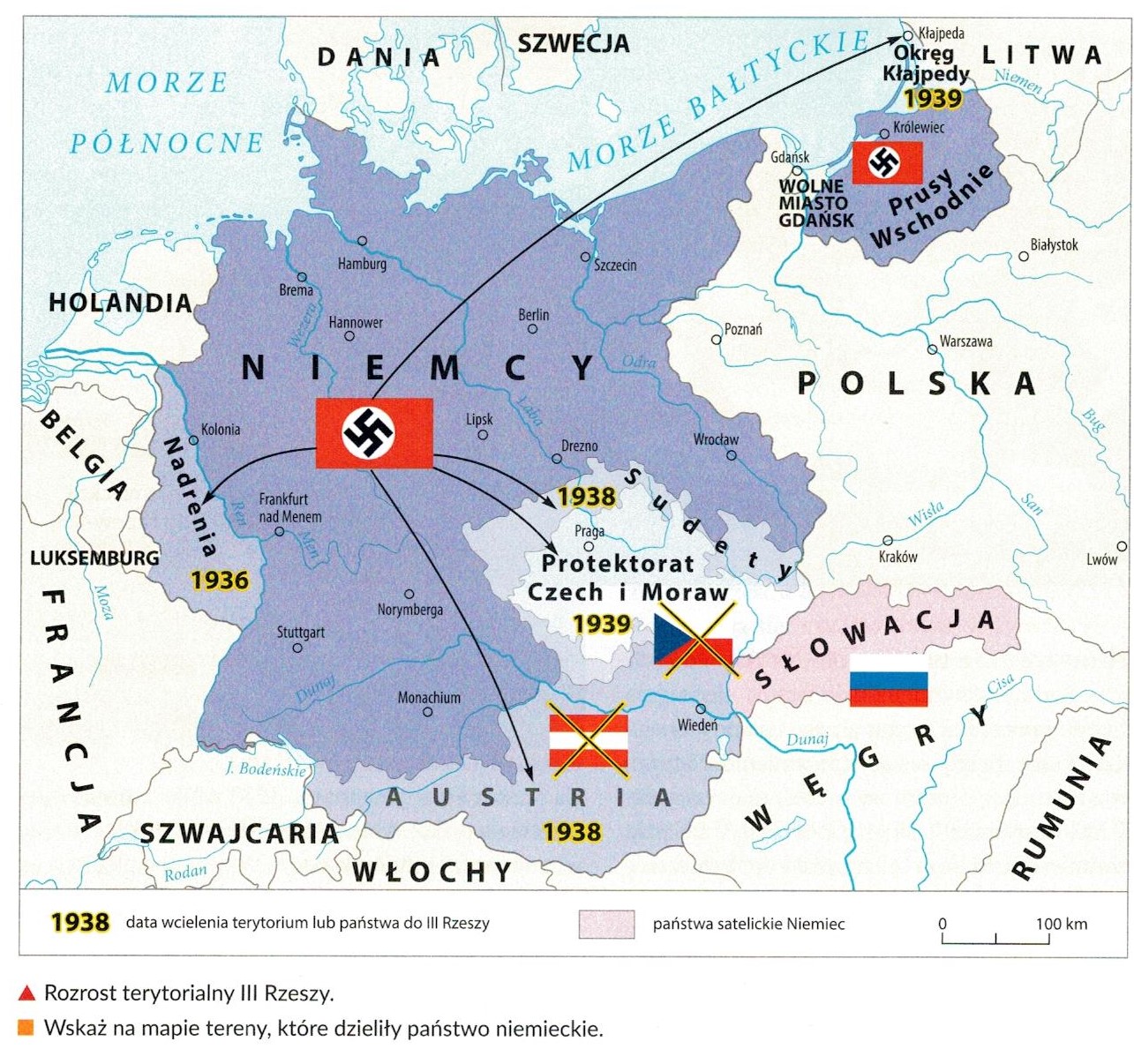 Przeczytaj i odpowiedz na pytania: ( pytania i odpowiedzi zapisz w zeszycie)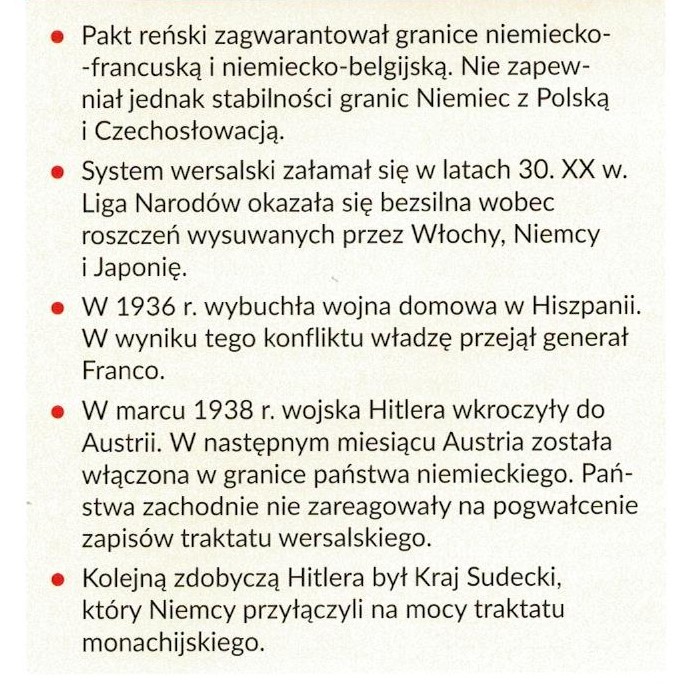 Pytania:1W którym roku załamał się system wersalski?2 Wymień zdobycze Hitlera z 1938r.?Temat: Lekcja powtórzeniowa- Europa i świat po I wojnie światowej.- 21.05.2020Europa i świat po I wojnie światowej. 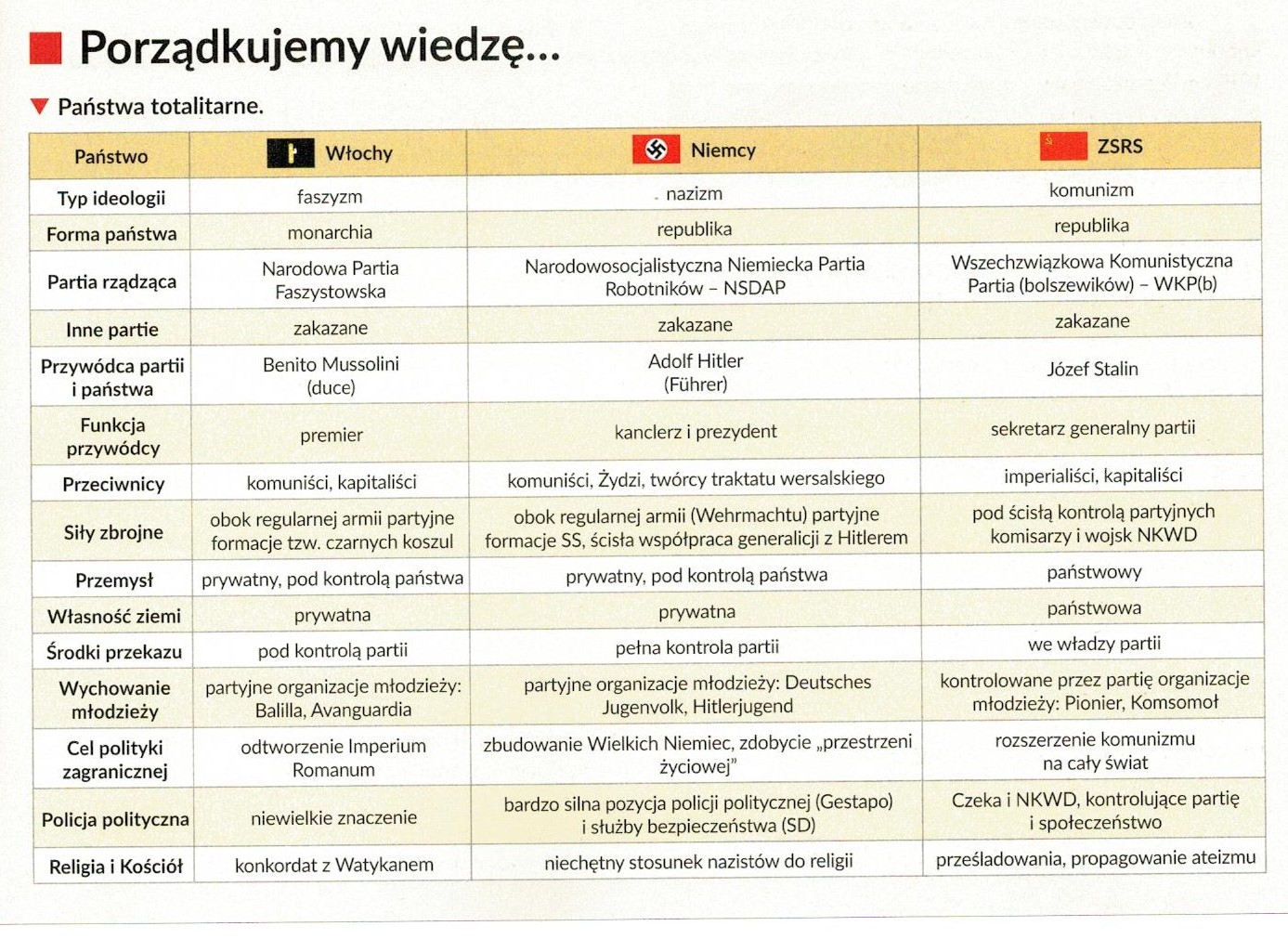 Uzupełnij na podstawie informacji w/w:Włochy, Niemcy, ZSRSJaki te państwa mają typ ideologii?Przepisz lub wklej daty i wydarzenia do zeszytu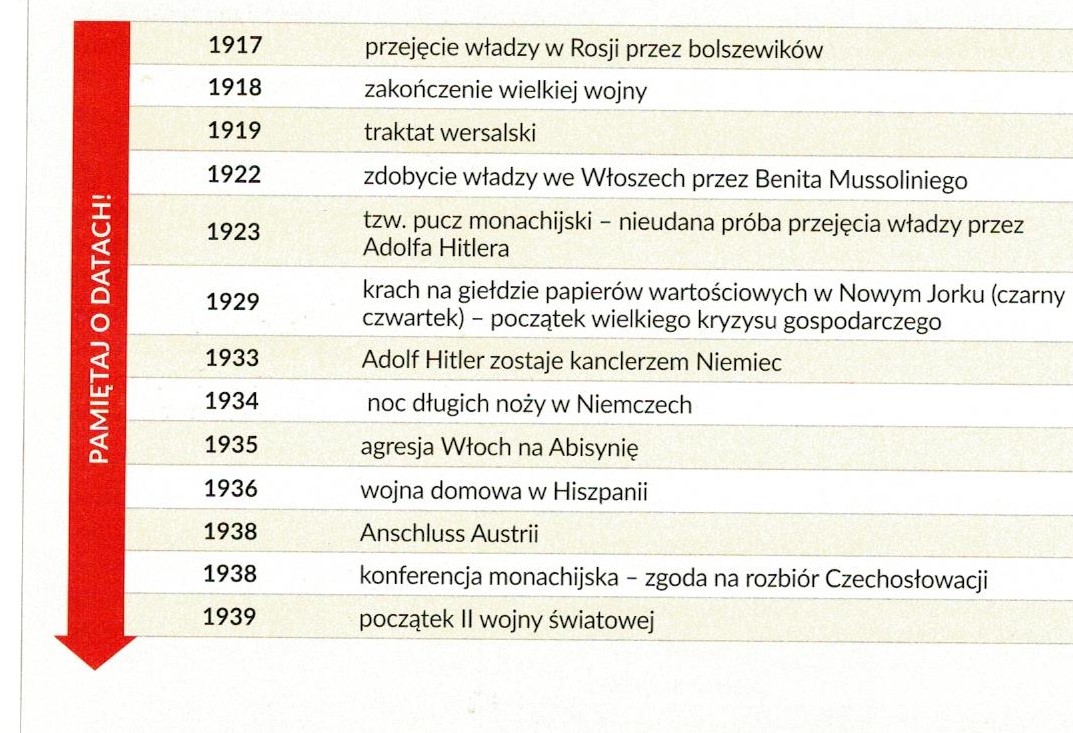 Kontakt: apopadenczuk@interia.pl , 666 892 643